«в регистр»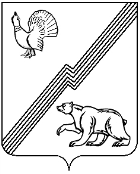 ДУМА ГОРОДА ЮГОРСКАХанты-Мансийского автономного округа-ЮгрыРЕШЕНИЕот 15 апреля 2014 года																								  № 28О внесении изменений  в решение Думы города Югорска от 29.04.2008 № 46В соответствии с Законом Ханты-Мансийского автономного округа – Югры от 28.12.2007 № 201-оз «О гарантиях осуществления полномочий депутата, члена выборного органа местного самоуправления, выборного должностного лица местного самоуправления в Ханты - Мансийском  автономном округе – Югре», с целью предоставления гарантий за счет средств местного бюджета лицам, замещающим муниципальные должности, в связи с исполнением ими должностных полномочий,ДУМА ГОРОДА ЮГОРСКА РЕШИЛА:1. Внести в приложение к  решению Думы города Югорска  от 29.04.2008 № 46 «О Положении о страховании лиц, замещающих муниципальные должности в органах местного самоуправления города Югорска на постоянной основе, на случай причинения вреда здоровью и имуществу в связи с исполнением ими должностных полномочий» следующие изменения: 1.1. Пункт 2.3 раздела 2 «Участники отношений, регулируемых настоящим Положением» изложить в следующей редакции:  «2.3. Страховщиком, осуществляющим страхование в соответствии с настоящим Положением, является страховая компания, выбранная по результатам определения исполнителя в соответствии с процедурами, установленными Федеральным законом от 05.04.2013 № 44-ФЗ «О контрактной основе в сфере закупок и товаров, работ, услуг для обеспечения государственных и муниципальных нужд» (далее - страховщик).».1.2. В пункте 4.2 раздела 4 «Страховые случаи»:1.2.1. Подпункт 4.2.4 изложить в следующей редакции: «4.2.4. Профессионального заболевания в период замещения застрахованными лицами муниципальных должностей  или после его прекращения, но наступивших  в связи с исполнением ими должностных полномочий;». 1.2.2. Подпункт 4.2.5 признать утратившим силу. 2. Настоящее решение вступает в силу после его официального опубликования в газете «Югорский вестник».Глава города Югорска                                                                                                      Р.З. Салахов«15» апреля 2014 года(дата подписания)